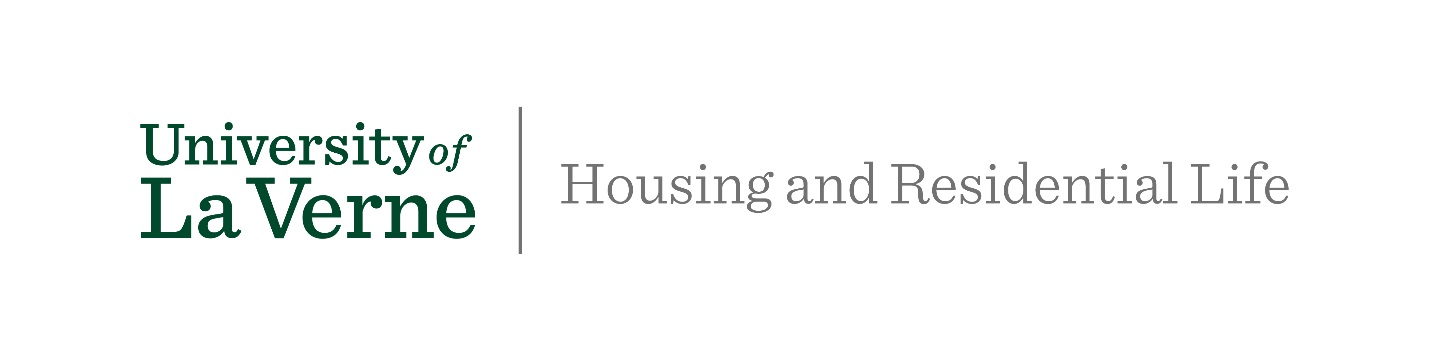 Nueva Residencia y Salón ComedorEste edificio está siendo estratégicamente diseñado y construido para crear un flujo natural a través del corazón del campus y para crear un centro estudiantil done estudiantes se puedan reúnir.  El edificio de cinco pisos incluirá salones comunitarios, espacios de estudio y un salon comedor.  Este edificio sera casa para 400 estudiantes, en su mayoría estudiantes de primer año.  En este edificio estudiantes podran eligir entre communidades generals  o communidades especiales.   Las communidades especials seran “the Honors and Social Justice & Inclusivity Living Learning Communities”. El edificio será “ADA compliant” y proporcionará opciones de banos neutrales.El edificio tiene:Salón principal en la primera planta que incluirá recepción, buzones de estudiantes, televisores con cable, equipo de recreación, muebles de salón, sala de estar, y una cocina comunitaria.Salones de dos pisos que conectarán diferentes pisos/comunidades y salones más pequeños en cada piso.Dos salas de estudio por planta.Lavandería en cada piso.Wi-Fi y acceso a Internet por cable en todo el edificio.Tres ascensoresLlave electronica para entrar a los pisos residenciales.Nuestro nuevo comedor estará equipado con los siguientes:Múltiples estaciones de comida y plataformas.Dos zonas para comer al aire libre.Gran área de asientos interior con variedad de opciones de asientos.Menús electrónicos.Comedor del Presidente para eventos especiales.